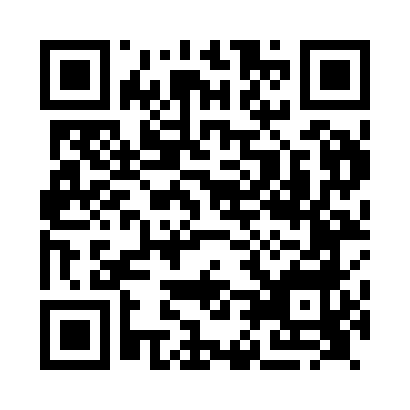 Prayer times for Stainsacre, North Yorkshire, UKMon 1 Jul 2024 - Wed 31 Jul 2024High Latitude Method: Angle Based RulePrayer Calculation Method: Islamic Society of North AmericaAsar Calculation Method: HanafiPrayer times provided by https://www.salahtimes.comDateDayFajrSunriseDhuhrAsrMaghribIsha1Mon2:494:321:066:509:4011:232Tue2:504:331:076:499:4011:233Wed2:504:341:076:499:3911:234Thu2:514:351:076:499:3911:235Fri2:514:361:076:499:3811:226Sat2:524:371:076:499:3711:227Sun2:524:381:076:489:3711:228Mon2:534:391:086:489:3611:219Tue2:544:401:086:479:3511:2110Wed2:544:411:086:479:3411:2111Thu2:554:421:086:479:3311:2012Fri2:564:441:086:469:3211:2013Sat2:564:451:086:469:3111:1914Sun2:574:461:086:459:3011:1915Mon2:584:481:086:459:2911:1816Tue2:594:491:086:449:2711:1817Wed2:594:501:096:439:2611:1718Thu3:004:521:096:439:2511:1619Fri3:014:531:096:429:2311:1620Sat3:024:551:096:419:2211:1521Sun3:024:561:096:409:2011:1422Mon3:034:581:096:409:1911:1423Tue3:045:001:096:399:1711:1324Wed3:055:011:096:389:1611:1225Thu3:065:031:096:379:1411:1126Fri3:065:041:096:369:1311:1127Sat3:075:061:096:359:1111:1028Sun3:085:081:096:349:0911:0929Mon3:095:091:096:339:0711:0830Tue3:105:111:096:329:0611:0731Wed3:115:131:096:319:0411:06